	Schleswig-Holsteinisches Landestheater und Sinfonieorchester GmbH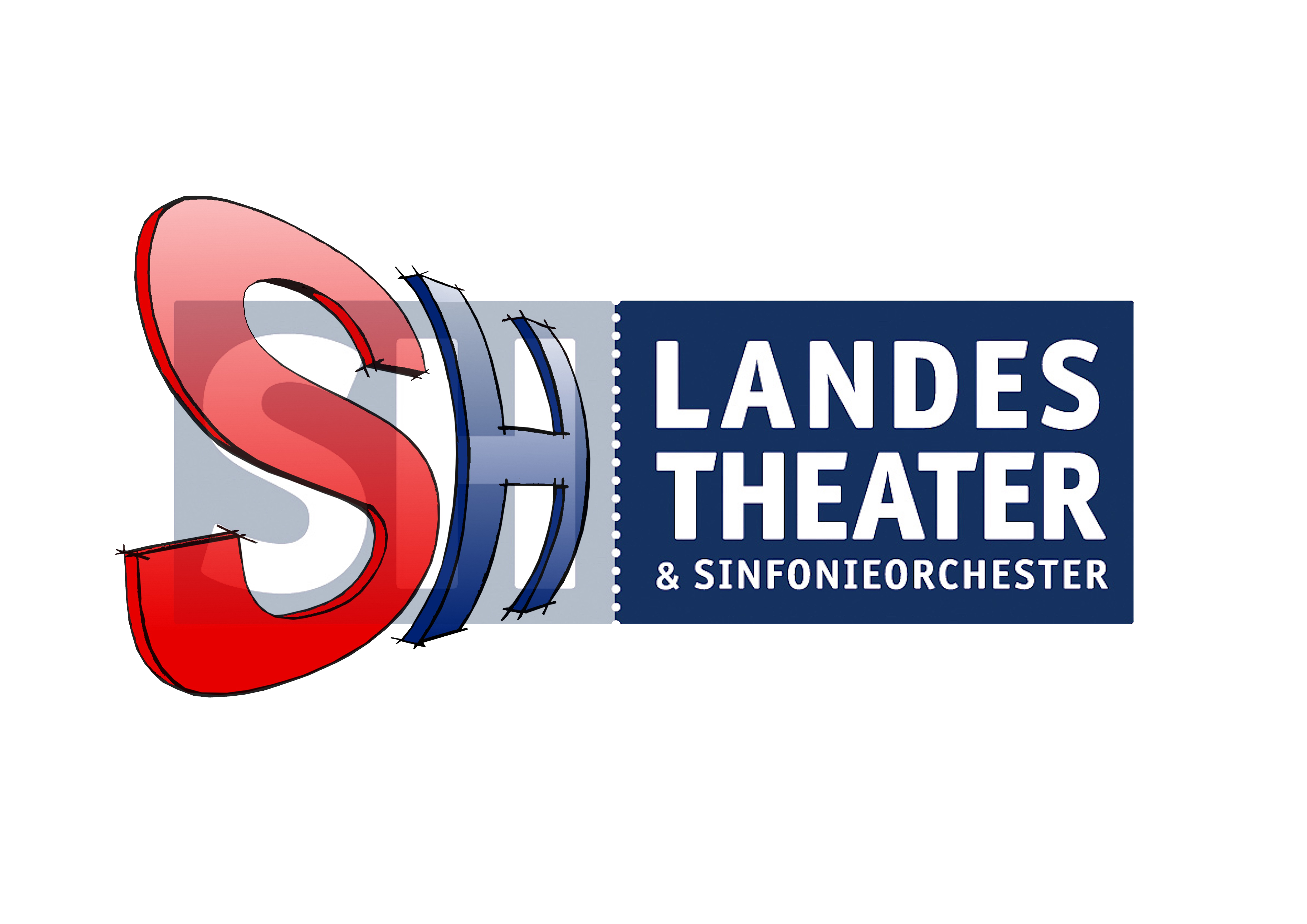 	Marketing und Kommunikation	Kontakt:		Hans-Heinrich-Beisenkötter-Platz 1, 24768 Rendsburg		Tel. 04331-1400-330, E-Mail: kontakt@sh-landestheater.de		www.sh-landestheater.de	Theaterkassen:		Flensburg:	Tel. 0461-23388; E-Mail: kasse.flensburg@sh-landestheater.de		Rendsburg:	Tel. 04331-23447; E-Mail: kasse.rendsburg@sh-landestheater.de 		Schleswig:	Tel. 04621-25989; E-Mail: kasse.schleswig@sh-landestheater.deInfoplan Mai 2022Stand: 05.04.2022	 Änderungen und Irrtümer vorbehalten	 	Tag	Datum/Uhrzeit	Ort	Spielstätte	Vorstellung	Info	Kalenderwoche:	18	Mo	02. Mai. 22	11:30	Rendsburg	Kammerspiele	DIE LEIDEN DES	Nach dem Briefroman	Schulvorstellung	JUNGEN WERTHER	von Johann Wolfgang Goethe 		Mobiles Theater	Di	03. Mai. 22	11:30	Rendsburg	Kammerspiele	DIE LEIDEN DES	Nach dem Briefroman	Schulvorstellung	JUNGEN WERTHER	von Johann Wolfgang Goethe 		Mobiles Theater	Di	03. Mai. 22	19:00	Rendsburg	Stadttheater 	REINGESCHAUT: ODYSSEUS 	Probenbesuch zur „Irrfahrt von 	Rendsburg	MEERUMSCHLUNGEN	Rendsburg nach Flensburg" 	von Constanze Behrends	Mi	04. Mai. 22	09:45	Rendsburg	Kammerspiele	DIE LEIDEN DES	Nach dem Briefroman	Schulvorstellung	JUNGEN WERTHER	von Johann Wolfgang Goethe 		Mobiles Theater	Mi	04. Mai. 22	18:00	Flensburg	Stadttheater 	REINGEHÖRT:	Probenbesuch zur komischen 	Flensburg	DIE VERKAUFTE BRAUT	Oper in drei Akten 	von Bedřich Smetana	 	Tag	Datum/Uhrzeit	Ort	Spielstätte	Vorstellung	Info	Do	05. Mai. 22	15:00	Heide	Museumsinsel 	DER SÄNGERKRIEG	Puppenspiel nach der Geschichte 	Heide	DER HEIDEHASEN	von James Krüss 	für alle ab 3 Jahren	Urauffüh-	Sa	07. Mai. 22	19:30	Rendsburg	Stadttheater 	ODYSSEUS 	Eine Irrfahrt von Rendsburg 	rung	Rendsburg	MEERUMSCHLUNGEN	nach Flensburg 	von Constanze Behrends 	Auftragswerk des 	Schleswig-Holsteinischen 	Landestheaters	Sa	07. Mai. 22	19:30	Flensburg	Kleine Bühne	HERINGSTAGE	Kriminalkomödie 	von Sonja Langmack 	für Erwachsene	Sa	07. Mai. 22	19:30	Schleswig	Slesvighus	GRETCHEN 89FF.	Komödie von Lutz Hübner	So	08. Mai. 22	11:15	Rendsburg	Theaterfoyer 	5. KAMMERKONZERT	Mit Werken von Antonín Dvořák, 	Rendsburg	Sergei Prokofjew, Zoltán Kodaly 	und Robert Schumann	So	08. Mai. 22	16:00	Rendsburg	Stadttheater 	DES KAISERS NEUE KLEIDER	Familienballett	Zum letzten Mal	Rendsburg	von Emil Wedervang Bruland 	Musik von Johann Strauß, 	Bedřich Smetana, 	Modest Mussorgski, 	Amilcare Ponchielli u. a.	für alle ab 6 Jahren	So	08. Mai. 22	19:00	Schleswig	Slesvighus	MEPHISTO	Schauspiel nach dem Roman 	von Klaus Mann in einer Fassung 	von Wolfgang Hofmann	Kalenderwoche:	19	Di	10. Mai. 22	18:00	Rendsburg	Theaterfoyer 	AUSSTELLUNGSERÖFFNUNG	Fotografien von A. T. Schaefer	Rendsburg	Di	10. Mai. 22	20:00	Meldorf	Kulturzentrum	DIE LEIDEN DES	Nach dem Briefroman 	     Ditmarsia	JUNGEN WERTHER	von Johann Wolfgang Goethe 		Mobiles Theater	 	Tag	Datum/Uhrzeit	Ort	Spielstätte	Vorstellung	Info	Mi	11. Mai. 22	20:00	Husum	Husumhus	ODYSSEUS 	Eine Irrfahrt von Rendsburg 	MEERUMSCHLUNGEN	nach Flensburg 	von Constanze Behrends 	 	URAUFFÜHRUNG	Do	12. Mai. 22	20:00	Heide	Stadttheater Heide	ODYSSEUS 	Eine Irrfahrt von Rendsburg 	MEERUMSCHLUNGEN	nach Flensburg 	von Constanze Behrends 	URAUFFÜHRUNG	Fr	13. Mai. 22	19:30	Flensburg	Stadttheater 	ODYSSEUS 	Eine Irrfahrt von Rendsburg 	Flensburg	MEERUMSCHLUNGEN	nach Flensburg 	von Constanze Behrends 	URAUFFÜHRUNG	Sa	14. Mai. 22	19:30	Rendsburg	Kammerspiele	DIE LEIDEN DES	Nach dem Briefroman	Geschlossene 	JUNGEN WERTHER	von Johann Wolfgang Goethe	Vorstellung 		Mobiles Theater	Premiere	Sa	14. Mai. 22	19:30	Flensburg	Stadttheater 	DIE VERKAUFTE BRAUT	Komische Oper in drei Akten 	Flensburg	von Bedřich Smetana 	Text von Karel Sabina 	in der deutschen Übersetzung 	von Kurt Honolka 	Libretto von Karel Sabina	So	15. Mai. 22	11:00	Schleswig	Schloss Gottorf	DER SÄNGERKRIEG	Puppenspiel nach der Geschichte 	Im Rahmen des 	DER HEIDEHASEN	von James Krüss	Gottorfer Landmarkts /	für alle ab 3 Jahren	  Eintritt frei	So	15. Mai. 22	11:15	Flensburg	Museumsberg	5. KAMMERKONZERT	Mit Werken von Antonín Dvořák, 	Sergei Prokofjew, Zoltán Kodaly 	und Robert Schumann	So	15. Mai. 22	13:00	Schleswig	Schloss Gottorf	DER SÄNGERKRIEG	Puppenspiel nach der Geschichte 	Im Rahmen des 	DER HEIDEHASEN	von James Krüss	Gottorfer Landmarkts /	für alle ab 3 Jahren	  Eintritt frei	 	Tag	Datum/Uhrzeit	Ort	Spielstätte	Vorstellung	Info	So	15. Mai. 22	19:00	Niebüll	Stadthalle Niebüll	ODYSSEUS 	Eine Irrfahrt von Rendsburg 	MEERUMSCHLUNGEN	nach Flensburg 	von Constanze Behrends	URAUFFÜHRUNG	Kalenderwoche:	20	Di	17. Mai. 22	19:30	Flensburg	Stadttheater 	DIE VERKAUFTE BRAUT	Komische Oper in drei Akten 	Flensburg	von Bedřich Smetana 	Di	17. Mai. 22	19:30	Schleswig	Schloss Gottorf	SCHLESWIGER THEATERTALK	Historische Themen auf der 		Bühne	Eine Podiumsdiskussion in 	Kooperation mit der Stiftung 	Landesmuseen und den 	Theaterfreunden Schleswig e. V.	Mi	18. Mai. 22	09:45	Schleswig	Slesvighus	HIMMEL	  Tanztheater für die Jüngsten	Gastspiel Teater Minsk	Mi	18. Mai. 22	11:00	Schleswig	Slesvighus	HIMMEL	  Tanztheater für die Jüngsten	Gastspiel Teater Minsk	Mi	18. Mai. 22	19:30	Flensburg	Stadttheater 	ODYSSEUS 	Eine Irrfahrt von Rendsburg 	Flensburg	MEERUMSCHLUNGEN	nach Flensburg 	von Constanze Behrends	URAUFFÜHRUNG	Do	19. Mai. 22	19:00	Heide	Museumsinsel 	HERINGSTAGE	Kriminalkomödie 	Heide	von Sonja Langmack 		für Erwachsene	Mo	20. Mai. 22	19:30	Flensburg	Kleine Bühne	DIE LEIDEN DES	Nach dem Briefroman		JUNGEN WERTHER	von Johann Wolfgang Goethe 		Mobiles Theater	Sa	21. Mai. 22	17:00	Rendsburg	Schauburg 	FILM AB:	Kostümfilm 	Filmtheater	TANZ AUF DEM VULKAN	von Hans Steinhoff (D 1938) 	mit Gustaf Gründgens, 	Sybille Schmitz u. a.	In Kooperation mit dem 	Kommunalen Kino Rendsburg e. V.	 	Tag	Datum/Uhrzeit	Ort	Spielstätte	Vorstellung	Info	Premiere	Sa	21. Mai. 22	19:30	Rendsburg	Kammerspiele	EXTRAWURST	Komödie von Dietmar Jacobs 	und Moritz Netenjakob	Sa	21. Mai. 22	19:30	Schleswig	Slesvighus	ODYSSEUS 	Eine Irrfahrt von Rendsburg 	MEERUMSCHLUNGEN	nach Flensburg 	von Constanze Behrends	URAUFFÜHRUNG	So	22. Mai. 22	16:00	Schleswig	TraumInsel	HERINGSTAGE	Kriminalkomödie 	von Sonja Langmack 	für Erwachsene	So	22. Mai. 22	16:00	Flensburg	Stadttheater 	DIE VERKAUFTE BRAUT	Komische Oper in drei Akten 	Flensburg	von Bedřich Smetana	So	22. Mai. 22	19:00	Schleswig	Slesvighus	GRETCHEN 89FF.	Komödie von Lutz Hübner	So	22. Mai. 22	19:00	Rendsburg	Stadttheater 	ODYSSEUS 	Eine Irrfahrt von Rendsburg 	Rendsburg	MEERUMSCHLUNGEN	nach Flensburg 	von Constanze Behrends	URAUFFÜHRUNG	Kalenderwoche:	21	Di	24. Mai. 22	19:00	Rendsburg	Stadttheater 	JAHRESEMPFANG DER	Geschlossene 	Rendsburg	STADT RENDSBURG	Veranstaltung 	Di	24. Mai. 22	19:30	Flensburg	Kleine Bühne	MUSIKTALK:	Eine Gesprächsrunde zu	DORFGESCHICHTEN	DIE VERKAUFTE BRAUT	Di	24. Mai. 22	19:30	Flensburg	Stadttheater 	MEPHISTO	Schauspiel nach dem Roman 	Flensburg	von Klaus Mann in einer Fassung 	von Wolfgang Hofmann	Di	24. Mai. 22	20:00	Sonderburg DK	Alsion	7. SINFONIEKONZERT 	Mit Werken von William Walton 	GROSS, GRÖSSER, AM GRÖSSTEN	und Richard Strauss 	in Zusammenarbeit mit dem 	Sønderjyllands Symfoniorkester	Mi	25. Mai. 22	19:30	Flensburg	Kleine Bühne	EXTRAWURST	Komödie von Dietmar Jacobs 	und Moritz Netenjakob	 	Tag	Datum/Uhrzeit	Ort	Spielstätte	Vorstellung	Info	Mi	25. Mai. 22	19:30	Flensburg	Stadttheater 	MAX GOLDT LIEST	Gastspiel / 	Flensburg	Nachholtermin vom 	19.02.2022	Mi	25. Mai. 22	19:30	Rendsburg	Stadttheater 	ODYSSEUS 	Eine Irrfahrt von Rendsburg 	Rendsburg	MEERUMSCHLUNGEN	nach Flensburg 	von Constanze Behrends	URAUFFÜHRUNG	Mi	25. Mai. 22	19:30	Flensburg	Deutsches Haus	7. SINFONIEKONZERT 	Mit Werken von William Walton 	18:45 Werkeinführung	GROSS, GRÖSSER, AM GRÖSSTEN	und Richard Strauss 	in Zusammenarbeit mit dem 	Sønderjyllands Symfoniorkester	Fr	27. Mai. 22	19:30	Flensburg	Stadttheater 	DIE STUMME SERENADE	Operette in zwei Akten	Ersatzvorstellung für 	Flensburg	von Erich Wolfgang Korngold	DIE LUSTIGEN 	Libretto von Victor Clement	NIBELUNGEN	unter Verwendung 	einer deutschen Einrichtung 	von Raoul Auernheimer	Gesangstexte von Bert Reisfeld 	und Erich Wolfgang Korngold	Sa	28. Mai. 22	19:00 Heide	Museumsinsel 	11. DITHMARSCHER 	  	 	Heide	THEATERNACHT	So	29. Mai. 22	16:00	Rendsburg	Stadttheater 	XERXES	Oper von Georg Friedrich Händel 	Rendsburg	Text nach einem Libretto 	von Nicolò Minato 	in einer Bearbeitung 	von Silvio Stampiglia 	In italienischer und deutscher 	Sprache mit Übertiteln	So	29. Mai. 22	19:00	Niebüll	Stadthalle Niebüll	EXTRAWURST	Komödie von Dietmar Jacobs 	und Moritz Netenjakob	 	Tag	Datum/Uhrzeit	Ort	Spielstätte	Vorstellung	Info	Kalenderwoche:	22	Di	31. Mai. 22	19:30	Flensburg	Stadttheater 	DIE VERKAUFTE BRAUT	Komische Oper in drei Akten von 	19:00 Werkeinführung	Flensburg	Bedřich Smetana Text von Karel 	Sabina in der deutschen 	Übersetzung von Kurt Honolka	Libretto von Karel Sabina	Di	31. Mai. 22	20:00	Meldorf	Kulturzentrum	HERINGSTAGE	Kriminalkomödie 	     Ditmarsia	von Sonja Langmack		für Erwachsene